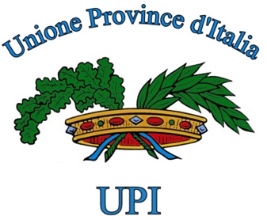 Il Comitato Direttivo dell’Unione delle Province d’Italia, riunitosi a Roma il 1^ giugno 2017VISTOIl decreto legge 24 aprile 2017, n. 50 recante disposizioni urgenti in materia finanziaria, e iniziative a favore degli enti territoriali;PRESO ATTOdelle modifiche apportate dalla Camera dei Deputati in sede dei lavori parlamentari per la relativa conversione;CONSIDERATOche a fronte della drammatica situazione finanziaria delle Province il Governo ed il Parlamento hanno previsto risorse assolutamente insufficienti a garantire la sicurezza della viabilità,  dell’edilizia scolastica  e della tutela ambientale;  VALUTATO ALTRESI’Che le risorse stanziate sono considerevolmente inferiori a quelle necessarie, come anche certificato dalla Società Sose spa, del Ministero dell’Economia, secondo i criteri e la metodologia dei fabbisogni standard approvati in Consiglio dei Ministri nello scorso mese di gennaio; IL COMITATO DIRETTIVODECIDE DIInviare al Presidente della Repubblica Sergio Mattarella un ulteriore appello nel quale evidenziare che la carenza di risorse assegnate comporterà per diverse Province, dal nord al sud del Paese, conseguenze gravissime tali da non poter garantire la sicurezza di servizi fondamentali inerenti la mobilità, il diritto allo studio, e l’eguaglianza tra i cittadini. Se infatti  le risorse rimarranno tali saranno inesorabili le decisioni di chiusura di scuole e strade per l’impossibilità di intervenire per la messa in sicurezza. Al Presidente della Repubblica verrà altresì rappresentata la lesione dei principi costituzionali di cui agli articoli 114, 118 e 119 della nostra Carta Costituzionale; Inviare al Presidente  del Senato della Repubblica  Pietro Grasso ed ai Capigruppo una lettera affinché si facciano carico della situazione di emergenza delle Province durante i lavori di conversione del decreto legge 50/17;Sollecitare le Regioni affinché valutino, nel caso in cui venga approvato in via definitiva l’attuale testo della legge di conversione del dl 50/17, l’opportunità di impugnare le norme di legge per violazione degli articoli 114, 118 e 119 della Costituzione; STABILISCE ALTRESI’Di convocare un’Assemblea dei Presidenti di Provincia per valutare le conseguenze della mancata assegnazione delle risorse e delle conseguenti decisioni da assumere. Roma 1 giugno 2017 